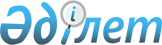 О внесении изменений в решение Жылыойского районного маслихата "Об утверждении правил проведения раздельных сходов местного сообщества и определения количества представителей жителей улицы, многоквартирного жилого дома для участия в сходе местного сообщества на территории города Кульсары" от 25 сентября 2014 года № 23-7
					
			Утративший силу
			
			
		
					Решение Жылыойского районного маслихата Атырауской области от 25 марта 2022 года № 16-8. Утратило силу решением Жылыойского районного маслихата Атырауской области от 20 декабря 2023 года № 10-6
      Сноска. Утратило силу решением Жылыойского районного маслихата Атырауской области от 20.12.2023 № 10-6 (вводится в действие по истечении десяти календарных дней после дня его первого официального опубликования).
      Жылыойский районный маслихат РЕШИЛ:
      1. Внести в решение Жылыойского района маслихата "Об утверждении правил проведения раздельных сходов местного сообщества и определения количества представителей жителей улицы, многоквартирного жилого дома для участия в сходе местного сообщества на территории города Кульсары" от 25 сентября 2014 года № 23-7 (зарегистрированное в реестре государственной регистрации нормативных правовых актов под № 3017) следующие изменения:
      1) заголовок решения изложить в следующей редакции:
       "Об утверждении правил проведения раздельных сходов местного сообщества и определения количества представителей жителей микрорайона, улицы, многоквартирного жилого дома для участия в сходе местного сообщества на территории города Кульсары";
      2) пункт 1 указанного решения изложить в следующей редакции:
       "Правила проведения раздельных сходов местного сообщества и определения количества представителей жителей микрорайона, улицы, многоквартирного жилого дома для участия в сходе местного сообщества на территории города Кульсары";
      приложение к указанному решению изложить в новой редакции согласно приложению к настоящему решению.
      2. Настоящее решение вводится в действие по истечении десяти календарных дней после дня его первого официального опубликования. Правила проведения раздельных сходов местного сообщества и определения количества представителей жителей микрорайона, улицы, многоквартирного жилого дома для участия в сходе местного сообщества на территории города Кульсары Глава 1. Общие положения
      1. Настоящие Правила проведения раздельных сходов местного сообщества и определения количества представителей жителей микрорайона, улицы, многоквартирного жилого дома для участия в сходе местного сообщества на территории города Кульсары разработаны в соответствии с пунктом 6 статьи 39-3 Закона Республики Казахстан "О местном государственном управлении и самоуправлении в Республике Казахстан" и устанавливают порядок определения количества представителей жителей микрорайона для участия в сходе местного сообщества на территории города Кульсары.
      2. В настоящих Правилах используются следующие основные понятия:
      1) местное сообщество – совокупность жителей (членов местного сообщества), проживающих на территории соответствующей административно-территориальной единицы, в границах которой осуществляется местное самоуправление, формируются и функционируют его органы;
      2) раздельный сход местного сообщества – непосредственное участие жителей (членов местного сообщества) микрорайона, улицы, многоквартирного жилого дома в избрании представителей для участия в сходе местного сообщества. Глава 2. Порядок проведения раздельных сходов местного сообщества
      3. Для проведения раздельного схода местного сообщества территория города Кульсары делится на микрорайоны.
      4. На раздельных сходах местного сообщества для участия в сходе местного сообщества избираются представители в количестве не более трех человек.
      5. Раздельный сход местного сообщества созывается и организуется акимом города Кульсары.
      6. О времени, месте созыва раздельных сходов местного сообщества и обсуждаемых вопросах население местного сообщества оповещается акимом города Кульсары через средства массовой информации или иными способами не позднее чем за десять календарных дней до даты их проведения.
      7. Проведение раздельного схода местного сообщества организуется акимом города Кульсары.
      8. Перед открытием раздельного схода местного сообщества проводится регистрация присутствующих жителей соответствующих микрорайонов, имеющих право в нем участвовать.
      Раздельный сход местного сообщества считается состоявшимся при участии в нем не менее десяти процентов жителей (членов местного сообщества), проживающих в данном микрорайоне и имеющих право в нем участвовать.
      9. Раздельный сход местного сообщества открывается акимом города Кульсары или уполномоченным им лицом.
      Председателем раздельного схода местного сообщества является аким города Кульсары или уполномоченное им лицо.
      Для оформления протокола раздельного схода местного сообщества открытым голосованием избирается секретарь.
      10. Кандидатуры представителей жителей микрорайона для участия в сходе местного сообщества выдвигаются участниками раздельного схода местного сообщества в соответствии с количественным составом, утвержденным маслихатом района.
      11. Голосование проводится открытым способом персонально по каждой кандидатуре самостоятельно. Избранными считаются кандидаты, набравшие наибольшее количество голосов участников раздельного схода местного сообщества.
      12. На раздельном сходе местного сообщества ведется протокол, который подписывается председателем и секретарем и передается в государственное учреждение "Аппарат акима города Кульсары районного значение".
      13. Установить следующий порядок определения количества представителей жителей микрорайона для участия в сходе местного сообщества:
					© 2012. РГП на ПХВ «Институт законодательства и правовой информации Республики Казахстан» Министерства юстиции Республики Казахстан
				
      Секретарь маслихата

С. Таласов.
Приложение к решению
районного маслихата от
25 марта 2022 года № 16-8Приложение к решению
районного маслихата от
25 сентября 2014 года № 23-7
Город Кульсары 
Город Кульсары 
Город Кульсары 
Город Кульсары 
Город Кульсары 
Город Кульсары 
р/с
Название улицы 
Количество жители
Количество лиц, участвующих в раздельном сходе местного сообщества
Количество несовершеннолетних лиц, лиц признанные судом недееспособными и лиц содержащиеся в местах лишение свободы по приговору суда
Количество представителей
1
Микрорайон "Барлаушы" (улицы №93, №94, №95, №96, №97, №98, №99, №100, Ы.Мұхамбетов );
743
427
316
1
2
Микрорайон "Самал" (улицы №75, №76, №77, №78, №282, №336, №337, Д.Алдахов, Б.Нысанбаев, С.Шарипов, Б.Қызылбасов, Қ.Кенжеғалиев и дома по проспекту Махамбета);
1438
826
612
1
3
Микрорайон "Мұрагер" (улицы №311, №312, №313, №314, №315, №316, Ш.Оразалиев);
593
339
254
1
4
Микрорайон "Мерей" (улицы Б.Атағожиев, А.Мұханбаев, Т.Мәмбетов, Т.Дешенов, К.Көзеев, №87, №88, №89, №90, №91, №92);
985
566
419
1
5
Микрорайон "Шұғыла" (улицы №129, №130, №131, №132, №133, №134, №135, №136, №137, №138, №139, №140, №141, №142, №143, №144, №145, №146, №147, №148, №149, №150, №275, №280, №281, №302, №303, №307, №308, №310, Д.Әжіғалиев);
2244
1397
847
2
6
Микрорайон "Мұнайшылар" (улицы Т.Құлтумиев, Қ.Есалиева, М.Сатыбалдиев, Қ.Байшаханов, Ә.Карабалин, А.Кемелов, Д.Жазықбаев, М.Далбаев, М.Боранбаева, А.Беклиев, Ұ.Абдрахманов, Е.Халықов, №151, №152 и и дома по проспекту Махамбета);
2248
1398
850
2
7
Микрорайон "Мереке" (улицы №101, №102, №103, №104, №120, №121, №122, №123, №124, №125, №126, №127, №128, №271, №272, №273, №274, К.Қашаған, Т.Бекбаулиев, Х.Ғабдуллин, З.Есенов, К.Төлесінов, Т.Даулетов, А.Сұлтанов, №100);
3561
2040
1521
3
8
Микрорайон "Думан" (улицы №181, №182, №183, №184, №185, №186, №187, №188, №189, №190, №191, №192, №193, №194, №195, №196, №197, №198, №299, №301, №374, О.Ыбраев, А.Бисенбаев, Б.Шөкеев, М.Алиев, М.Мұхтаров, А.Бегебаев, С.Самарханов, Р.Қараманов, Б.Ербосынов, Б.Бисенқұлов, А.Дүйсенбеков, И.Тайманов );
4521
2648
1873
3
9
Микрорайон "Бірлік" (улицы Ж.Ізтұрғанов, №153, №154, №155, №156, №157, №158, №159, №160, №161, №162, №163, №164, №165, №166, №167, №168, №169, №170, №171, №172, №173, М.Нұрманов, Д.Артығалиев, К.Барахатов, Б.Бойжанов, Төле би, А.Завершинский, дома на стороне проспекта Махамбета);
4220
2454
1766
3
10
Микрорайон "Атамұра" (улицы №236, №237, №238, №239, №240, №241, №242, №243, №244, №245, №246, А.Қорғанбаев, А.Тайпанов, С.Карабалин, К.Иманғалиев, Ө.Ақтоғайұлы, А.Аманбаев, Б.Өтеулиев, Нарынбай батыр);
2600
1429
1171
2
11
Микрорайон "Теміржол" (улицы №259, №309, Ы.Алтынсарин, Ж.Аймауытов);
1403
790
613
1
12
Микрорайон "СМП-615" (улицы №250, №251, №252, 253, №254, №255, №256, №257, №258, №283,№284, №285, №286, №287, №288, №289, №290, №291, №292, №293, №294, №295, №296, №297, №298, №305, 306, дома на восточный стороне улицы Нарынбай батыра);
1651
928
723
1
13
Микрорайон "Автожолшылар" (улицы №200, №339, №340, №341, №342, №343, №344, №345, №346, №347, №348, №349, №350, №351, Н.Оңдасынов, Қ.Аманжолов, А.Қауқаев, Ғ.Қожағұлов, Е.Тауманов, Б.Шолақ, А.Секербаев, С.Датов);
3323
1886
1437
2
14
1 микрорайон (улицы Ж.Таңқыбаев, №217, №218);
4813
2808
2005
3
15
3 микрорайон (улицы №219, №220, №221, №222, Қ.Сатанғұлов, дома 3 микрорайоне улицы Ш.Ізбасова);
4488
2619
1869
3
16
Микрорайон "Кең Жылыой" (улицы Ғ.Сарқытов, І.Жансүгіров, Қ.Сағырбайұлы, А.Құнанбаев, Ж.Жабаев, №79, №80, №81, №82, №83, №84, №85, №86 и дома по проспекту Махамбета);
1591
915
676
1
17
Микрорайон "Жадырасын" (улицы №38, №39, №40, №41, №42, №43, №44, №45, №46, №47, №48, №49, С.Мұханов, М.Дулатов, Қ.Қуатбаев, Т.Қазанғапұлы, С.Торайғыров, Ғ.Құрманғалиев, Ш.Уалиханов, Б.Момышұлы, К.Закарияұлы );
1966
1096
870
2
18
Микрорайон "Достық" (улицы №105, №106, №107, №108, №109, №110, №111, №112, №113, №114, №115, №116, №117, №118, №119, №121, №174, №175, №176, №177, №178, №179, №180 №338, Е.Омаров, Н.Арқабаев, Д.Тәттібаев);
2653
1524
1129
2
19
Микрорайон "Мирас" (улицы А.Жангелдин, Д.Нұрпейсова, М.Жұмабаев, М.Маметова, А.Молдағұлова, С.Сейфуллин, Б.Майлин, Н.Арқабаев пен Ө.Алдахов);
968
551
417
1
20
Микрорайон "Автожолшылар" (улицы №199, №201, №202, №203, №204, №205, №206, №207, №208, №209, №210, №211, №351, №352, №353, №354, №355, №356, №357, №358, №359, №360 №361, №362, №363, №364, №365, №366, №367, №368, №369, №212, №213 №214, №215, №216, С.Дүйсенбеков);
3541
2019
1522
3
21
Микрорайон "Береке" (улицы №277, №278, №375, №376, №377, №378, №379, №380, №381, №382, №383, №384);
483
274
209
1
22
Микрорайон "СМП-224" (улицы №266, №267, №268, №269, Р.Балмұханов, М.Таңқыбаев);
1582
891
691
1
23
Микрорайон "Атамұра" (улицы №260, №261, №262, №263, №264, №265, №279, №304, №247, №248, №249, дома на заподной стороне улицы Нарынбай батыра);
934
529
405
1
24
Микрорайон 2 (улицы №232, №233, №234, №235, М.Кенғанов, дома на 2 микрорайоне улицы Ш.Ізбасов);
2178
1167
1011
2
25
Микрорайон 4 "а" (улицы Төремұрат батыр, №227, №228, №229, №230, №231, №300, №317, №318, №319, №373, дома на 4 микрорайоне улицы Ш.Ізбасов.
1951
1129
822
1
26
Микрорайон 5 (улицы №223, №224, №225, №226, №270, Қ.Сыдықов, Ұ.Махамбетов, І.Сариев);
2318
1352
966
1
27
Микрорайон "Аэропорт" (улицы №50, №51, №52, №53, №54, №55, №56, №57, №58, №59, №60, №61, №62, №63, №64, №65, №66, №67, №68, №69, №70, №71, №72, №73, №74, №276, №320, №321, №322, №323, №324, №325, №326, №327, №328, №329, №330, №331, №332, №333, №334, №335, №370, №371, №372, Ж.Надиров, Қ.Мұңайтпасов, Қ.Сәтпаев, М.Әуезов, Д.Қонаев, С.Иманғалиев, Н.Аязбаев, О.Мекебаев).
4220
2463
1757
3